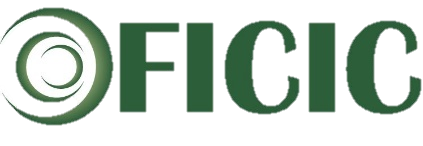 N°. HOJAVERSIÓNVH. 1.00FECHA(*) UNIDAD RESPONSABLE (Alta Dirección, Decanos o Director de Esc. Posgrado)(*) UNIDAD RESPONSABLE (Alta Dirección, Decanos o Director de Esc. Posgrado)(*) UNIDAD DEL SOLICITANTE (Nombre de la Dependencia u oficina)(*) UNIDAD DEL SOLICITANTE (Nombre de la Dependencia u oficina)(*) UBICACIÓN (Campus URP, Centro Cultural Ccori Wasi, CESPAR, Admisión)(*) UBICACIÓN (Campus URP, Centro Cultural Ccori Wasi, CESPAR, Admisión)(*) DATOS DEL SOLICITANTE(*) NOMBRES Y APELLIDOS COMPLETOS DEL SOLICITANTE(*) NOMBRES Y APELLIDOS COMPLETOS DEL SOLICITANTE(*) NOMBRES Y APELLIDOS COMPLETOS DEL SOLICITANTE(*) DATOS DEL SOLICITANTE(*) DNI(*) DNI(*) DNICELULARCELULAR(*) DATOS DEL SOLICITANTE(*) CONDICIÓN-CARGO(*) CONDICIÓN-CARGO(*) CONDICIÓN-CARGO(*) DATOS DEL SOLICITANTEOFICINA Y/OÁREA ACADÉMICAOFICINA Y/OÁREA ACADÉMICAOFICINA Y/OÁREA ACADÉMICA(*) DATOS DEL SOLICITANTE(*) CORREO ELECTRÓNICO(*) CORREO ELECTRÓNICO(*) CORREO ELECTRÓNICOTIPO DE SOLICITUDMarcar (X)USUARIO NUEVOUSUARIO NUEVOUSUARIO NUEVOREASIGNACIÓN DE USUARIOREASIGNACIÓN DE USUARIOREASIGNACIÓN DE USUARIOREASIGNACIÓN DE USUARIOBAJA DE USUARIOBAJA DE USUARIOBAJA DE USUARIOCOMPLETAR LOS DATOS DEL USUARIO EN CASO DE REASIGNACIÓN O BAJA (*) NOMBRES Y APELLIDOS COMPLETOS(*) NOMBRES Y APELLIDOS COMPLETOS(*) NOMBRES Y APELLIDOS COMPLETOSCOMPLETAR LOS DATOS DEL USUARIO EN CASO DE REASIGNACIÓN O BAJA (*) DNI(*) DNI(*) DNICELULARCELULARCELULARCOMPLETAR LOS DATOS DEL USUARIO EN CASO DE REASIGNACIÓN O BAJA OFICINA Y/OÁREA ACADÉMICAOFICINA Y/OÁREA ACADÉMICAOFICINA Y/OÁREA ACADÉMICACOMPLETAR LOS DATOS DEL USUARIO EN CASO DE REASIGNACIÓN O BAJA (*) CORREO ELECTRÓNICO(*) CORREO ELECTRÓNICO(*) CORREO ELECTRÓNICOORACLE ERP CLOUDORACLE ERP CLOUDMARCAR (X)MARCAR (X)MARCAR (X)MARCAR (X)TALENTO HUMANOTALENTO HUMANOROL DE REGISTRO DE PROGRAMACIÓN Y SOLICITUDESROL DE REGISTRO DE PROGRAMACIÓN Y SOLICITUDESROL DE REGISTRO DE PROGRAMACIÓN Y SOLICITUDESROL DE REGISTRO DE PROGRAMACIÓN Y SOLICITUDESROL DE REGISTRO DE PROGRAMACIÓN Y SOLICITUDESROL DE REGISTRO DE PROGRAMACIÓN Y SOLICITUDESROL DE REGISTRO DE PROGRAMACIÓN Y SOLICITUDESROL DE REGISTRO DE PROGRAMACIÓN Y SOLICITUDESROL DE REGISTRO DE PROGRAMACIÓN Y SOLICITUDESTALENTO HUMANOTALENTO HUMANOROL DE APROBACIÓN DE PROGRAMACIÓN Y SOLICITUDESROL DE APROBACIÓN DE PROGRAMACIÓN Y SOLICITUDESROL DE APROBACIÓN DE PROGRAMACIÓN Y SOLICITUDESROL DE APROBACIÓN DE PROGRAMACIÓN Y SOLICITUDESROL DE APROBACIÓN DE PROGRAMACIÓN Y SOLICITUDESROL DE APROBACIÓN DE PROGRAMACIÓN Y SOLICITUDESROL DE APROBACIÓN DE PROGRAMACIÓN Y SOLICITUDESROL DE APROBACIÓN DE PROGRAMACIÓN Y SOLICITUDESROL DE APROBACIÓN DE PROGRAMACIÓN Y SOLICITUDESNIVELESNIVELESNIVELESNIVELESNIVELESNIVELESNIVELESNIVELESNIVELESNIVELESNIVELESNIVELESNIVELESNIVELESNIVELESA Nivel de Consulta (C)A Nivel de Consulta (C)A Nivel de Consulta (C)A Nivel de Consulta (C)Visualización de Reportes e Información Registrada en el MóduloVisualización de Reportes e Información Registrada en el MóduloVisualización de Reportes e Información Registrada en el MóduloVisualización de Reportes e Información Registrada en el MóduloVisualización de Reportes e Información Registrada en el MóduloVisualización de Reportes e Información Registrada en el MóduloVisualización de Reportes e Información Registrada en el MóduloVisualización de Reportes e Información Registrada en el MóduloVisualización de Reportes e Información Registrada en el MóduloVisualización de Reportes e Información Registrada en el MóduloVisualización de Reportes e Información Registrada en el MóduloA Nivel de Registro (R)A Nivel de Registro (R)A Nivel de Registro (R)A Nivel de Registro (R)Registro de Información Correspondiente del MóduloRegistro de Información Correspondiente del MóduloRegistro de Información Correspondiente del MóduloRegistro de Información Correspondiente del MóduloRegistro de Información Correspondiente del MóduloRegistro de Información Correspondiente del MóduloRegistro de Información Correspondiente del MóduloRegistro de Información Correspondiente del MóduloRegistro de Información Correspondiente del MóduloRegistro de Información Correspondiente del MóduloRegistro de Información Correspondiente del MóduloA Nivel de Administración (A)A Nivel de Administración (A)A Nivel de Administración (A)A Nivel de Administración (A)Administración e ingreso de información del MóduloAdministración e ingreso de información del MóduloAdministración e ingreso de información del MóduloAdministración e ingreso de información del MóduloAdministración e ingreso de información del MóduloAdministración e ingreso de información del MóduloAdministración e ingreso de información del MóduloAdministración e ingreso de información del MóduloAdministración e ingreso de información del MóduloAdministración e ingreso de información del MóduloAdministración e ingreso de información del MóduloCOMPLETAR NIVEL (C) ó (R) ó (A)COMPLETAR NIVEL (C) ó (R) ó (A)COMPLETAR NIVEL (C) ó (R) ó (A)ERP CLOUDERP CLOUDERP CLOUDERP CLOUDMÓDULO/ROLMÓDULO/ROLMÓDULO/ROLMÓDULO/ROLMÓDULO/ROLMÓDULO/ROLMÓDULO/ROLMÓDULO/ROLERP CLOUDERP CLOUDERP CLOUDERP CLOUDCUENTAS POR PAGAR (PROVISIÓN)CUENTAS POR PAGAR (PROVISIÓN)CUENTAS POR PAGAR (PROVISIÓN)CUENTAS POR PAGAR (PROVISIÓN)CUENTAS POR PAGAR (PROVISIÓN)CUENTAS POR PAGAR (PROVISIÓN)CUENTAS POR PAGAR (PROVISIÓN)CUENTAS POR PAGAR (PROVISIÓN)ERP CLOUDERP CLOUDERP CLOUDERP CLOUDCUENTAS POR PAGAR (TESORERÍA)CUENTAS POR PAGAR (TESORERÍA)CUENTAS POR PAGAR (TESORERÍA)CUENTAS POR PAGAR (TESORERÍA)CUENTAS POR PAGAR (TESORERÍA)CUENTAS POR PAGAR (TESORERÍA)CUENTAS POR PAGAR (TESORERÍA)CUENTAS POR PAGAR (TESORERÍA)ERP CLOUDERP CLOUDERP CLOUDERP CLOUDCONTABILIDAD GENERALCONTABILIDAD GENERALCONTABILIDAD GENERALCONTABILIDAD GENERALCONTABILIDAD GENERALCONTABILIDAD GENERALCONTABILIDAD GENERALCONTABILIDAD GENERALERP CLOUDERP CLOUDERP CLOUDERP CLOUDCONTROL PRESUPUESTARIOCONTROL PRESUPUESTARIOCONTROL PRESUPUESTARIOCONTROL PRESUPUESTARIOCONTROL PRESUPUESTARIOCONTROL PRESUPUESTARIOCONTROL PRESUPUESTARIOCONTROL PRESUPUESTARIOERP CLOUDERP CLOUDERP CLOUDERP CLOUDGASTOSGASTOSGASTOSGASTOSGASTOSGASTOSGASTOSGASTOSERP CLOUDERP CLOUDERP CLOUDERP CLOUDIMPUESTOSIMPUESTOSIMPUESTOSIMPUESTOSIMPUESTOSIMPUESTOSIMPUESTOSIMPUESTOSERP CLOUDERP CLOUDERP CLOUDERP CLOUDCAJA BANCOSCAJA BANCOSCAJA BANCOSCAJA BANCOSCAJA BANCOSCAJA BANCOSCAJA BANCOSCAJA BANCOSERP CLOUDERP CLOUDERP CLOUDERP CLOUDCUENTAS POR COBRARCUENTAS POR COBRARCUENTAS POR COBRARCUENTAS POR COBRARCUENTAS POR COBRARCUENTAS POR COBRARCUENTAS POR COBRARCUENTAS POR COBRARERP CLOUDERP CLOUDERP CLOUDERP CLOUDCOMPRAS (SOLICITUDES - REQUISIDOR)COMPRAS (SOLICITUDES - REQUISIDOR)COMPRAS (SOLICITUDES - REQUISIDOR)COMPRAS (SOLICITUDES - REQUISIDOR)COMPRAS (SOLICITUDES - REQUISIDOR)COMPRAS (SOLICITUDES - REQUISIDOR)COMPRAS (SOLICITUDES - REQUISIDOR)COMPRAS (SOLICITUDES - REQUISIDOR)ERP CLOUDERP CLOUDERP CLOUDERP CLOUDCOMPRAS (SOLICITUDES - APROBADOR)COMPRAS (SOLICITUDES - APROBADOR)COMPRAS (SOLICITUDES - APROBADOR)COMPRAS (SOLICITUDES - APROBADOR)COMPRAS (SOLICITUDES - APROBADOR)COMPRAS (SOLICITUDES - APROBADOR)COMPRAS (SOLICITUDES - APROBADOR)COMPRAS (SOLICITUDES - APROBADOR)ERP CLOUDERP CLOUDERP CLOUDERP CLOUDCOMPRAS (ORDEN DE COMPRA - COMPRADOR)COMPRAS (ORDEN DE COMPRA - COMPRADOR)COMPRAS (ORDEN DE COMPRA - COMPRADOR)COMPRAS (ORDEN DE COMPRA - COMPRADOR)COMPRAS (ORDEN DE COMPRA - COMPRADOR)COMPRAS (ORDEN DE COMPRA - COMPRADOR)COMPRAS (ORDEN DE COMPRA - COMPRADOR)COMPRAS (ORDEN DE COMPRA - COMPRADOR)ERP CLOUDERP CLOUDERP CLOUDERP CLOUDCOMPRAS (ORDEN DE COMPRA - APROBADOR)COMPRAS (ORDEN DE COMPRA - APROBADOR)COMPRAS (ORDEN DE COMPRA - APROBADOR)COMPRAS (ORDEN DE COMPRA - APROBADOR)COMPRAS (ORDEN DE COMPRA - APROBADOR)COMPRAS (ORDEN DE COMPRA - APROBADOR)COMPRAS (ORDEN DE COMPRA - APROBADOR)COMPRAS (ORDEN DE COMPRA - APROBADOR)ERP CLOUDERP CLOUDERP CLOUDERP CLOUDINVENTARIOSINVENTARIOSINVENTARIOSINVENTARIOSINVENTARIOSINVENTARIOSINVENTARIOSINVENTARIOSERP CLOUDERP CLOUDERP CLOUDERP CLOUDACTIVO FIJOSACTIVO FIJOSACTIVO FIJOSACTIVO FIJOSACTIVO FIJOSACTIVO FIJOSACTIVO FIJOSACTIVO FIJOSERP CLOUDERP CLOUDERP CLOUDERP CLOUDAUTOFINANCIADOSAUTOFINANCIADOSAUTOFINANCIADOSAUTOFINANCIADOSAUTOFINANCIADOSAUTOFINANCIADOSAUTOFINANCIADOSAUTOFINANCIADOSSERVICIO EN LA NUBE DE PLANIFICACIÓN Y PRESUPUESTOSERVICIO EN LA NUBE DE PLANIFICACIÓN Y PRESUPUESTOSERVICIO EN LA NUBE DE PLANIFICACIÓN Y PRESUPUESTOSERVICIO EN LA NUBE DE PLANIFICACIÓN Y PRESUPUESTOSERVICIO EN LA NUBE DE PLANIFICACIÓN Y PRESUPUESTOSERVICIO EN LA NUBE DE PLANIFICACIÓN Y PRESUPUESTOSERVICIO EN LA NUBE DE PLANIFICACIÓN Y PRESUPUESTOSERVICIO EN LA NUBE DE PLANIFICACIÓN Y PRESUPUESTOSERVICIO EN LA NUBE DE PLANIFICACIÓN Y PRESUPUESTOSERVICIO EN LA NUBE DE PLANIFICACIÓN Y PRESUPUESTOSERVICIO EN LA NUBE DE PLANIFICACIÓN Y PRESUPUESTOSERVICIO EN LA NUBE DE PLANIFICACIÓN Y PRESUPUESTOSERVICIO EN LA NUBE DE PLANIFICACIÓN Y PRESUPUESTOMARCAR (X)MARCAR (X)PLANNING AND BUDGETING CLOUD SERVICE(PBCS)ADMINISTRADOR
(Actividades funcionales de planificación, incluida la concesión de roles a los usuarios.Esta función debe otorgarse a expertos funcionales que necesitencrear y administrar componentes del servicio de planificación.)ADMINISTRADOR
(Actividades funcionales de planificación, incluida la concesión de roles a los usuarios.Esta función debe otorgarse a expertos funcionales que necesitencrear y administrar componentes del servicio de planificación.)ADMINISTRADOR
(Actividades funcionales de planificación, incluida la concesión de roles a los usuarios.Esta función debe otorgarse a expertos funcionales que necesitencrear y administrar componentes del servicio de planificación.)ADMINISTRADOR
(Actividades funcionales de planificación, incluida la concesión de roles a los usuarios.Esta función debe otorgarse a expertos funcionales que necesitencrear y administrar componentes del servicio de planificación.)ADMINISTRADOR
(Actividades funcionales de planificación, incluida la concesión de roles a los usuarios.Esta función debe otorgarse a expertos funcionales que necesitencrear y administrar componentes del servicio de planificación.)ADMINISTRADOR
(Actividades funcionales de planificación, incluida la concesión de roles a los usuarios.Esta función debe otorgarse a expertos funcionales que necesitencrear y administrar componentes del servicio de planificación.)ADMINISTRADOR
(Actividades funcionales de planificación, incluida la concesión de roles a los usuarios.Esta función debe otorgarse a expertos funcionales que necesitencrear y administrar componentes del servicio de planificación.)ADMINISTRADOR
(Actividades funcionales de planificación, incluida la concesión de roles a los usuarios.Esta función debe otorgarse a expertos funcionales que necesitencrear y administrar componentes del servicio de planificación.)ADMINISTRADOR
(Actividades funcionales de planificación, incluida la concesión de roles a los usuarios.Esta función debe otorgarse a expertos funcionales que necesitencrear y administrar componentes del servicio de planificación.)ADMINISTRADOR
(Actividades funcionales de planificación, incluida la concesión de roles a los usuarios.Esta función debe otorgarse a expertos funcionales que necesitencrear y administrar componentes del servicio de planificación.)ADMINISTRADOR
(Actividades funcionales de planificación, incluida la concesión de roles a los usuarios.Esta función debe otorgarse a expertos funcionales que necesitencrear y administrar componentes del servicio de planificación.)ADMINISTRADOR
(Actividades funcionales de planificación, incluida la concesión de roles a los usuarios.Esta función debe otorgarse a expertos funcionales que necesitencrear y administrar componentes del servicio de planificación.)PLANNING AND BUDGETING CLOUD SERVICE(PBCS)USUARIO DE NEGOCIO(Crea, modifica e ingresa datos en formularios y herramientas de acceso a datos.Accede al contenido de Informes Financieros almacenado)USUARIO DE NEGOCIO(Crea, modifica e ingresa datos en formularios y herramientas de acceso a datos.Accede al contenido de Informes Financieros almacenado)USUARIO DE NEGOCIO(Crea, modifica e ingresa datos en formularios y herramientas de acceso a datos.Accede al contenido de Informes Financieros almacenado)USUARIO DE NEGOCIO(Crea, modifica e ingresa datos en formularios y herramientas de acceso a datos.Accede al contenido de Informes Financieros almacenado)USUARIO DE NEGOCIO(Crea, modifica e ingresa datos en formularios y herramientas de acceso a datos.Accede al contenido de Informes Financieros almacenado)USUARIO DE NEGOCIO(Crea, modifica e ingresa datos en formularios y herramientas de acceso a datos.Accede al contenido de Informes Financieros almacenado)USUARIO DE NEGOCIO(Crea, modifica e ingresa datos en formularios y herramientas de acceso a datos.Accede al contenido de Informes Financieros almacenado)USUARIO DE NEGOCIO(Crea, modifica e ingresa datos en formularios y herramientas de acceso a datos.Accede al contenido de Informes Financieros almacenado)USUARIO DE NEGOCIO(Crea, modifica e ingresa datos en formularios y herramientas de acceso a datos.Accede al contenido de Informes Financieros almacenado)USUARIO DE NEGOCIO(Crea, modifica e ingresa datos en formularios y herramientas de acceso a datos.Accede al contenido de Informes Financieros almacenado)USUARIO DE NEGOCIO(Crea, modifica e ingresa datos en formularios y herramientas de acceso a datos.Accede al contenido de Informes Financieros almacenado)USUARIO DE NEGOCIO(Crea, modifica e ingresa datos en formularios y herramientas de acceso a datos.Accede al contenido de Informes Financieros almacenado)PLANNING AND BUDGETING CLOUD SERVICE(PBCS)USUARIO DE INGRESO DE DATOS
(Ingresa datos en formularios y los envía para su aprobación.Accede al contenido de Informes Financieros almacenado)USUARIO DE INGRESO DE DATOS
(Ingresa datos en formularios y los envía para su aprobación.Accede al contenido de Informes Financieros almacenado)USUARIO DE INGRESO DE DATOS
(Ingresa datos en formularios y los envía para su aprobación.Accede al contenido de Informes Financieros almacenado)USUARIO DE INGRESO DE DATOS
(Ingresa datos en formularios y los envía para su aprobación.Accede al contenido de Informes Financieros almacenado)USUARIO DE INGRESO DE DATOS
(Ingresa datos en formularios y los envía para su aprobación.Accede al contenido de Informes Financieros almacenado)USUARIO DE INGRESO DE DATOS
(Ingresa datos en formularios y los envía para su aprobación.Accede al contenido de Informes Financieros almacenado)USUARIO DE INGRESO DE DATOS
(Ingresa datos en formularios y los envía para su aprobación.Accede al contenido de Informes Financieros almacenado)USUARIO DE INGRESO DE DATOS
(Ingresa datos en formularios y los envía para su aprobación.Accede al contenido de Informes Financieros almacenado)USUARIO DE INGRESO DE DATOS
(Ingresa datos en formularios y los envía para su aprobación.Accede al contenido de Informes Financieros almacenado)USUARIO DE INGRESO DE DATOS
(Ingresa datos en formularios y los envía para su aprobación.Accede al contenido de Informes Financieros almacenado)USUARIO DE INGRESO DE DATOS
(Ingresa datos en formularios y los envía para su aprobación.Accede al contenido de Informes Financieros almacenado)USUARIO DE INGRESO DE DATOS
(Ingresa datos en formularios y los envía para su aprobación.Accede al contenido de Informes Financieros almacenado)PLANNING AND BUDGETING CLOUD SERVICE(PBCS)USUARIO DE VISUALIZACIÓN DE DATOS
(Visualiza y analiza datos a través de formularios y herramientas de acceso a datos. Por lo general, esta función debe asignarse a directores, decanos o jefes de facultad que necesitan ver los planes de negocios durante el proceso de elaboración del presupuesto.)USUARIO DE VISUALIZACIÓN DE DATOS
(Visualiza y analiza datos a través de formularios y herramientas de acceso a datos. Por lo general, esta función debe asignarse a directores, decanos o jefes de facultad que necesitan ver los planes de negocios durante el proceso de elaboración del presupuesto.)USUARIO DE VISUALIZACIÓN DE DATOS
(Visualiza y analiza datos a través de formularios y herramientas de acceso a datos. Por lo general, esta función debe asignarse a directores, decanos o jefes de facultad que necesitan ver los planes de negocios durante el proceso de elaboración del presupuesto.)USUARIO DE VISUALIZACIÓN DE DATOS
(Visualiza y analiza datos a través de formularios y herramientas de acceso a datos. Por lo general, esta función debe asignarse a directores, decanos o jefes de facultad que necesitan ver los planes de negocios durante el proceso de elaboración del presupuesto.)USUARIO DE VISUALIZACIÓN DE DATOS
(Visualiza y analiza datos a través de formularios y herramientas de acceso a datos. Por lo general, esta función debe asignarse a directores, decanos o jefes de facultad que necesitan ver los planes de negocios durante el proceso de elaboración del presupuesto.)USUARIO DE VISUALIZACIÓN DE DATOS
(Visualiza y analiza datos a través de formularios y herramientas de acceso a datos. Por lo general, esta función debe asignarse a directores, decanos o jefes de facultad que necesitan ver los planes de negocios durante el proceso de elaboración del presupuesto.)USUARIO DE VISUALIZACIÓN DE DATOS
(Visualiza y analiza datos a través de formularios y herramientas de acceso a datos. Por lo general, esta función debe asignarse a directores, decanos o jefes de facultad que necesitan ver los planes de negocios durante el proceso de elaboración del presupuesto.)USUARIO DE VISUALIZACIÓN DE DATOS
(Visualiza y analiza datos a través de formularios y herramientas de acceso a datos. Por lo general, esta función debe asignarse a directores, decanos o jefes de facultad que necesitan ver los planes de negocios durante el proceso de elaboración del presupuesto.)USUARIO DE VISUALIZACIÓN DE DATOS
(Visualiza y analiza datos a través de formularios y herramientas de acceso a datos. Por lo general, esta función debe asignarse a directores, decanos o jefes de facultad que necesitan ver los planes de negocios durante el proceso de elaboración del presupuesto.)USUARIO DE VISUALIZACIÓN DE DATOS
(Visualiza y analiza datos a través de formularios y herramientas de acceso a datos. Por lo general, esta función debe asignarse a directores, decanos o jefes de facultad que necesitan ver los planes de negocios durante el proceso de elaboración del presupuesto.)USUARIO DE VISUALIZACIÓN DE DATOS
(Visualiza y analiza datos a través de formularios y herramientas de acceso a datos. Por lo general, esta función debe asignarse a directores, decanos o jefes de facultad que necesitan ver los planes de negocios durante el proceso de elaboración del presupuesto.)USUARIO DE VISUALIZACIÓN DE DATOS
(Visualiza y analiza datos a través de formularios y herramientas de acceso a datos. Por lo general, esta función debe asignarse a directores, decanos o jefes de facultad que necesitan ver los planes de negocios durante el proceso de elaboración del presupuesto.)NOTA: En cuanto al rango de activación para permisos, existen rangos de fechas predefinidosNOTA: En cuanto al rango de activación para permisos, existen rangos de fechas predefinidosNOTA: En cuanto al rango de activación para permisos, existen rangos de fechas predefinidosNOTA: En cuanto al rango de activación para permisos, existen rangos de fechas predefinidosNOTA: En cuanto al rango de activación para permisos, existen rangos de fechas predefinidosNOTA: En cuanto al rango de activación para permisos, existen rangos de fechas predefinidosNOTA: En cuanto al rango de activación para permisos, existen rangos de fechas predefinidosNOTA: En cuanto al rango de activación para permisos, existen rangos de fechas predefinidosNOTA: En cuanto al rango de activación para permisos, existen rangos de fechas predefinidosNOTA: En cuanto al rango de activación para permisos, existen rangos de fechas predefinidosNOTA: En cuanto al rango de activación para permisos, existen rangos de fechas predefinidosNOTA: En cuanto al rango de activación para permisos, existen rangos de fechas predefinidosNOTA: En cuanto al rango de activación para permisos, existen rangos de fechas predefinidosNOTA: En cuanto al rango de activación para permisos, existen rangos de fechas predefinidosNOTA: En cuanto al rango de activación para permisos, existen rangos de fechas predefinidosTIEMPO DE ACTIVACIÓNFECHA DE INICIOFECHA DE INICIOFECHA DE FINFECHA DE FINFECHA DE FINFECHA DE FINFECHA DE FINFECHA DE FINAUTORIZACIÓNAUTORIZACIÓNAUTORIZACIÓNAUTORIZACIÓNAUTORIZACIÓNAUTORIZACIÓNAUTORIZACIÓNAUTORIZACIÓNAUTORIZACIÓNAUTORIZACIÓNAUTORIZACIÓNAUTORIZACIÓNAUTORIZACIÓNAUTORIZACIÓNAUTORIZACIÓNOFICINA DE PERSONALOFICINA DE PERSONALOFICINA DE PERSONALOFICINA DE PERSONALOFICINA DE PERSONALFIRMA DEL SOLICITANTEFIRMA DEL SOLICITANTEFIRMA DEL SOLICITANTEFIRMA DEL SOLICITANTEFIRMA DEL SOLICITANTEVo.Bo. Alta Dirección, Decanos o Directora de Esc. PosgradoVo.Bo. Alta Dirección, Decanos o Directora de Esc. PosgradoVo.Bo. Alta Dirección, Decanos o Directora de Esc. PosgradoVo.Bo. Alta Dirección, Decanos o Directora de Esc. PosgradoVo.Bo. Alta Dirección, Decanos o Directora de Esc. PosgradoVo.Bo. Alta Dirección, Decanos o Directora de Esc. PosgradoVo.Bo. Alta Dirección, Decanos o Directora de Esc. PosgradoVo.Bo. Alta Dirección, Decanos o Directora de Esc. PosgradoVo.Bo. Alta Dirección, Decanos o Directora de Esc. PosgradoVo.Bo. Alta Dirección, Decanos o Directora de Esc. Posgrado(*) Campos Obligatorios(*) Campos Obligatorios(*) Campos Obligatorios(*) Campos Obligatorios(*) Campos Obligatorios(*) Campos Obligatorios(*) Campos Obligatorios(*) Campos Obligatorios(*) Campos Obligatorios(*) Campos Obligatorios(*) Campos Obligatorios(*) Campos Obligatorios